Ansökan om bidrag för elitidrott-, eller parasportrelaterat examensarbete 2024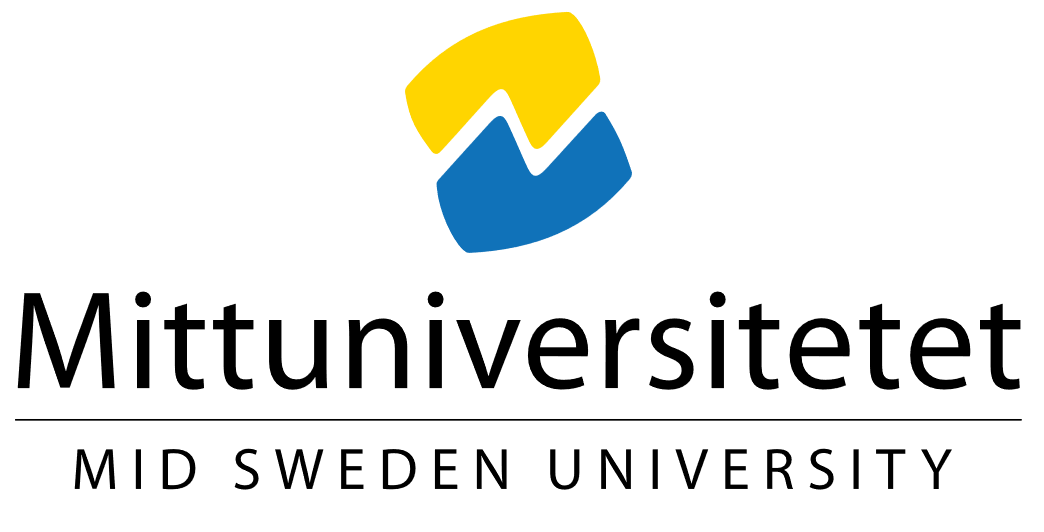 Ansökan skickas till idrott@miun.se  senast 31 januari 2024.ProjektSökande studentHandledareSyfte och målxxxxMetodXxxxPlanerat start- och slutdatumXxxxxInvolverat förbund eller föreningXxxxxBudgetXxxxProjektnamn:StudieprogramNamn:E-mailTelefon:Namn:Institution: E-mailMaterial:Resor:xxxxx:xxxxx:Summa: